PERENERAPAN MODEL PROBLEM BASED LEARNING PADA SUBTEMA KEBERAGAMAN BUDAYA BANGSAKU UNTUK MENUMBUHKAN RASA PERCAYA DIRI DAN                                                 HASIL BELAJAR SISWA KELAS IV (Penelitian Tindakan Kelas Dengan Tema Indahnya Kebersamaan Subtema Keberagaman Budaya Bangsaku di Kelas IV SDN Asmi,                           Kecamatan Regol Kota Bandung )SkripsiDisusun Untuk Memenuhi Salah satu Syarat Memperoleh Gelar SarjanaPendidikan Guru Sekolah Dasar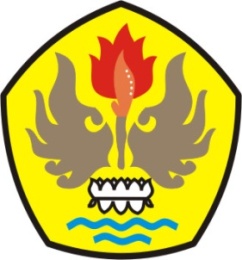 OlehRiri Nurul Indah SafitriNPM 115060205PROGRAM STUDI PENDIDIKAN GURU SEKOLAH DASARFAKULTAS KEGURUAN DAN ILMU PENDIDIKANUNIVERSITAS PASUNDAN BANDUNG 2015